PRODUCT INFORMATION           Product Name: Ceekays Smoky BBQ Marinated Chicken WingsDescription: Coated Prime Chicken Wings with a smoke infused savoury and sweet marinadeNAME AND ADDRESS OF PROCESSORName: CK Foods (Processing) Ltd								Health Mark: UK VY073 ECAddress: St. Dunstans Way, off Ripley Street, West Bowling, Bradford, West Yorkshire, BD4 7HH, UKContact: CK Foods (Processing) Ltd.
70 Northumberland Avenue
Hull, East Yorkshire HU2 0JB
England, UK
Tel: 0044 (0)1482 589961
Fax: 0044 (0)1482 222776 Email: info@ck-foods.comINGREDIENTSChicken (82%) , Water, Salt, Fortified WHEAT Flour (With Calcium, Iron, Niacin &Thiamine), Sugar, Stabilisers (Diphosphate E450), Maltodextrin, Rusk (Fortified WHEAT Flour [With Calcium, Iron, Niacin &Thiamine]), Flavour Enhancer (Monosodium Glutamate E621), Smoked Salt, Spice Extracts, Starch (WHEAT), Spices, Acidity Regulator (Sodium Diacetate E262), Herb Extract, Malt Extract (BARLEY), Dried Onion, Herb, Dried Tomato, Yeast Extract (SULPHITE), Colour (Paprika Extract E160C), Natural FlavouringAllergen information is shown in BOLD CAPITALSNUTRITIONAL INFORMATIONPer serving -  3 wings (150g)PACKAGING DETAILSSTORAGE INSTRUCTIONSStore in a freezer at -18ᵒC or below. DO NOT REFREEZE ONCE DEFROSTED. Once defrosted keep refrigerated and use within 48 hoursPRODUCT SHELF-LIFE18 months from the date of manufacturing (frozen)COOKING INSTRUCTIONSOven bake from frozen – Preheat the oven to 180ᵒC/350°F/Gas mark 7. Place the product on baking tray and cook in the middle of the oven for 15-18 minutes. Turn the product half way through the cooking time.ALLERGEN INFORMATIONMAY CONTAIN EGG, CELERY AND MILKHACCPThere is a documented HACCP system in place at the site which is fully implemented to ensure that potential food safety risks are minimised.  The HACCP system includes the analysis of chemical, physical, microbiological and allergenic risks from raw material procurement through the whole process to dispatch to the customer.DIETARYLacto-ovo-vegetarian: NOVegan: NOORGANOLEPTIC CHARACTERISTICSColour and Appearance: Golden brownTaste and Flavour: Succulent chicken wings in a BBQ coating*Private and confidential**Specifications are subject to changeTypical values per 100gTypical values per serving -  3 wings (150g)Energy693kj/166kcal1039.5/298.8KcalFat9.4g14.1g     -of which saturates2.5g3.8gCarbohydrates1.6g2.4g     -of which sugars0.6g0.9gFibre0.7g1.1gProtein19.1g28.7gSalt1.6g2.4gENERGY (KJ/Kcal)1039.5kj/298.8Kcal 15%Fat14.1g 20%Saturates3.8g19%Sugars0.9g 1%Salt2.4g40%Pack sizePallet configurationPallet configurationPallet configurationBox dimension (L x W x H)Bag Dimensions (L x W x H)LabellingBag barcodeBox barcodeBox barcode6 x 950g100boxes/pallet10boxes/ layer10layers374mm x 250mmx 174mm270mm X 290mm X 45mm Printed Bag with Production, Best Before dates, batch and time thermal printed on rear. 505597321460705055973214591EggNoMilkNOSesame seedAbsentCeleryNoMustardAbsentFishAbsentSoyaAbsentNutsAbsentMolluscsAbsentGlutenyesCrustaceansAbsentLupinAbsentSulphur dioxide and sulphiteYesPeanutsAbsentAuthorised by (print)Omar BhamjiApproved by (print)Sign(Managing DirectorCK Foods Processing Ltd)SignSign(Managing DirectorCK Foods Processing Ltd)For companyDate29/07/2020Date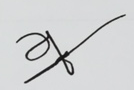 